وزارة التعليم العالي و البحث العلمي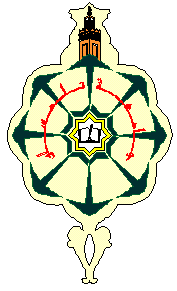 جامعة أبو بكر بلقايد– تلمسانكلية الآداب و اللغات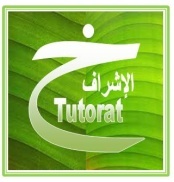 خلية الإشرافقسم اللغة العربية وآدابهادعـــــــوة       ضمن نشاطات خلية الإشراف التابعة لقسم اللغة العربية، يسّرنا دعوة كلّ الأعضاء المنتسبين للخلية من أساتذة وطلبة الدكتوراه لاجتماع إعلامي وتكويني يوم الخميس القادم             15 نوفمبر 2018 على الساعة العاشرة بمقرّ الخلية  . جدول الأعمال:عرض نظام ل.م.د وإجراءاته منظومة التقويم والأرصدةمتفرقاتعن الخلية/الرئيسةأ.ليلى حوماني